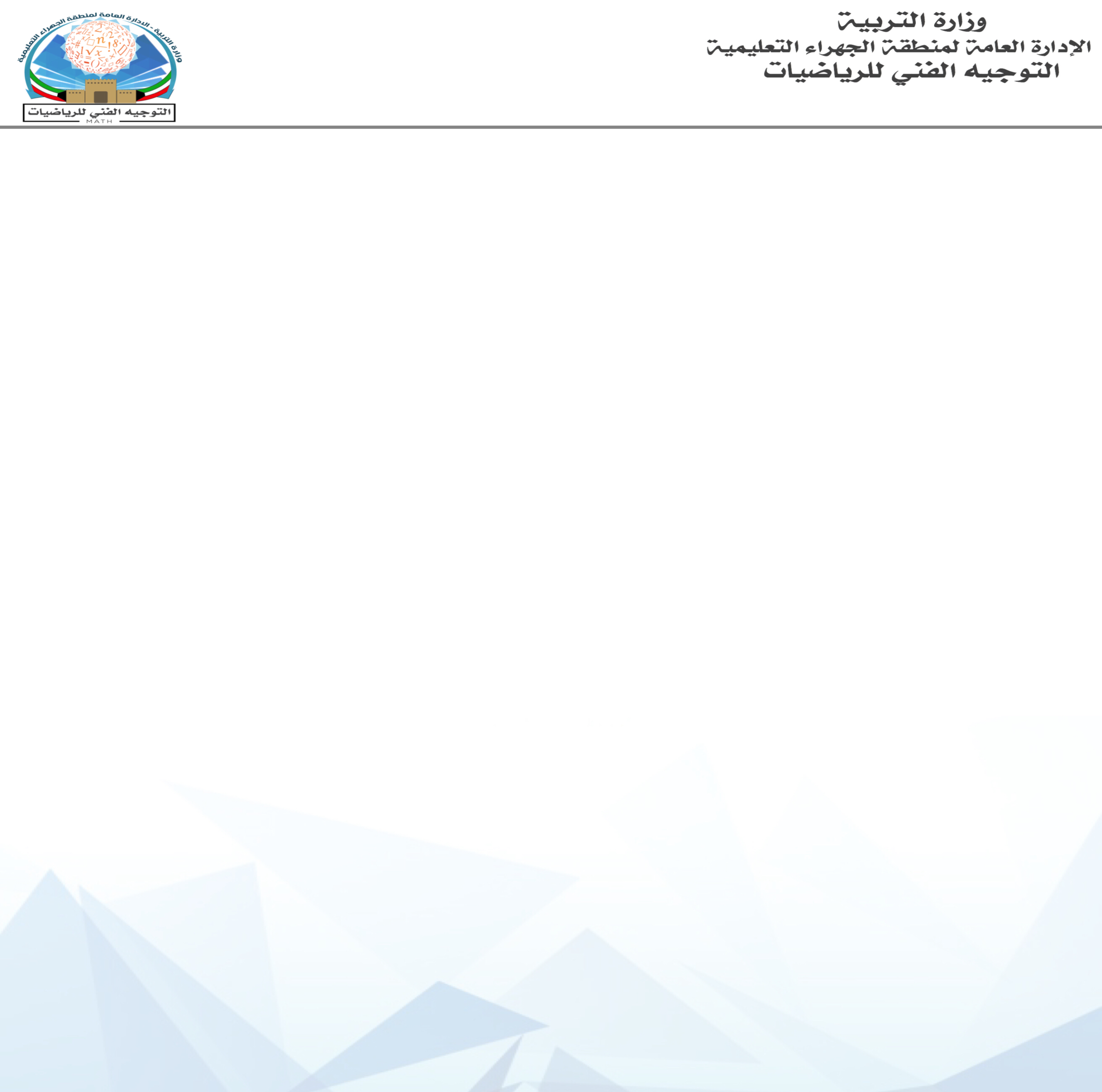   ما سوف يدرس             اليوم والتاريخ : ...........................                                                                            الصف : ...........................اسم الدرسالوسائل المقترحةالمقدمةمدخل الدرس + أهم الأفكارالتمارين المقترحةملاحظات